5 классТема года : «Декоративно-прикладное искусство в жизни человека»3 четверть : «Декор – человек, общество, время»10 урок – обобщающий( тип урока)Вид урока – инновационныйТермины и понятия: декор, декоративно-прикладное искусство, историческая эпоха, художественные символы, символика цветов, общественные отношения, колорит, макет  художественного альбомаТема урока: «Роль декоративного искусства в жизни человека и общества»Цели урока:- обобщить и систематизировать знания учащихся о декоративно-прикладном искусстве разных времён и народов.Задачи урока:- образовательная : прояснить роль декоративного искусства в жизни людей  в историческом, культурологическом значении, и как часть повседневной жизни;- воспитательная : содействовать развитию у детей умения общаться, обеспечить развитие у учащихся монологической и диалогической речи;- развивающая: развивать интерес к декоративно-прикладному искусству.Структура урока: 1.	Вступление.2.	Работа в группах.3.	Составление макета художественного альбома по декоративно-прикладному искусству.4.	Заключение.                                                                                                     Работа в группах проводится по вопросам: 1.	Какое изображение из ученических работ выбираете для альбома и почему?2.	Какие особенности декоративного искусства этой эпохи вы отмечаете как отличительные в декоративном смысле, символические и значимые для развития мировой художественной культуры? (Особенности выбора цветов, знаков, символов).Оборудование: - учебные работы учащихся; - раздаточный иллюстративный материал для работы в группах;- учебник 5 класса;- магнитная доска.Литература:     «Изобразительное искусство и художественный труд».  Программы общеобразовательных учреждений. Под руководством Б.М. Неменского. Москва «Просвещение»,2009.     Горяева Н.А., Островская О.В. «Декоративно-прикладное искусство в жизни человека». Учебник для 5 класса общеобразовательных учреждений. Под редакцией Б.М. Неменского. Москва «Просвещение»,2001.      «Древняя Греция». – СПб «А.В.К. – Тимошка», 2005.     «Древний Египет». – СПб «А.В.К. – Тимошка», 2005.     «Рыцари». - СПб «А.В.К. – Тимошка», 2006.     Хачатурян В.М. «Древняя Греция». История, быт, нравы. – М.: Слово, 2002.     «Греки». – Москва «РОСМЭН», 1998.    «Мировая история». Энциклопедия. – Москва, «РОСМЭН», 2009.      «История. От средних веков до 1914 г.» В школе и дома. – Москва «РОСМЭН», 1999.       «Китай». Очевидец. Обо всём на свете. – Дорлинг Киндерсли. – Лондон. Нью-Йорк. Штутгарт. Москва.- 2009.       «Доспехи и оружие». Очевидец. Обо всём на свете. – Дорлинг Киндерсли. – Лондон. Нью-Йорк. Штутгарт. Москва.-2009.      «Энциклопедия для детей» Том 7, часть 1, 2. «Искусство».- Москва. «Аванта+», 1999.Оформление доскиЭтапы урокаДеятельность учителяДеятельность учащихся1.Вступление(вводно-мотивационный этап)Приветствие«Сегодня на уроке мы составим вместе, как члены художественной редколлегии, макет учебного художественного альбома по декоративно-прикладному искусству. Образцами альбома станут ваши учебные работы, которые мы выполнили в течение 3 четверти. Вы разделитесь на 4 группы, в которых пройдут обсуждения представляемых образцов и особенностей декоративного искусства той или иной исторической эпохи. Работу в группах вы организуете по определённым вопросам, и в конце обсуждения представляете на всеобщее обозрение ваш образец и рассказываете об отличительных чертах декоративного искусства вашей эпохи. Мы определяем 4 направления исследования декоративного искусства : египетское искусство, древнегреческое, восточное (китайское) и западноевропейское. В результате общего обсуждения нам важно выяснить общие и  отличительные признаки декоративного искусства в разные исторические периоды  и наметить направление интереса к современному декоративному творчеству».ПриветствиеВосприятие цели урока и технологического задания о способе деятельности  на уроке (групповая работа).2.Работа в группахУчитель организует работу по группам.В группах проводится обсуждение по вопросам, выявляется представитель группы, который рекомендует для альбома учебную работу и расскажет об особенностях декоративного искусства соответствующей эпохи.3. Составление макета художественного альбома « Мы составляем альбом декоративного искусства по отдельным образцам. Образец  первый – соответствует эпохе Древнего Египта.»  Выступает представитель 1 группы.Образец второй – соответствует эпохе Древней Греции. Выступает представитель 2 группы.Образец третий – соответствует эпохе Китайской Империи. Выступает представитель 3 группы.Образец четвёртый – соответствует эпохе средневековой Западной Европы. Выступает представитель 4 группы.«Мы рекомендуем поместить в наш художественный альбом  учебную работу с изображением жука – скарабея. Мы выяснили, что важной особенностью декоративного искусства в Древнем Египте было множество символических обозначений царствования фараонов и значимости загробной жизни. Украшения создавались во славу царей, жрецов, прославление богов жизни и смерти. Яркость и красочность предметов декоративного искусства прославляли могущество и бессмертие фараона».«Мы рекомендуем поместить в альбом учебный рисунок с изображением вазы с морским орнаментом . Мы наблюдали и рассматривали большое количество изображений декоративного искусства Древней Греции и пришли к выводу, что прикладное искусство служило законам красоты в понимании художников той далёкой эпохи. Красота в предметах – отражение гармонии мира, где есть равновесие пропорций, декора, вкуса, духа человека, его внутреннего мира».«Нам понравилось изображение дракона на халате, и мы представляем этот образец в наш альбом. Мы заметили, что в средневековом Китае люди  много значения предавали рангам положения в обществе. Практически по цветам можно было понять, кто есть кто. Это интересно, с одной стороны, но и, наверное, ограничивает что-то в личности человека, так по крайней мере видится глазами европейского человека из 21 века. Но декоративные образы драконов, журавля, бабочки , безусловно, привлекательны и изящны». « Мы предлагаем свой образец – это изображение герба рыцаря. Мы заметили, что в изображениях рыцарских гербов, флагов и штандартов часто употреблялись символические изображения животных, например: медведь, лев, крылатый змей, дракон; важны были символы цвета, обозначающие могущество, справедливость, мудрость, благородство».4.Заключение«Мы можем теперь составить вполне очевидное  представление о содержании художественного альбома по декоративно-прикладному искусству. Какие общие характеристики предметов декоративного искусства разных времён и народов мы можем найти?»«( определение яркости, выразительности и красочности)».«Какие особенности декоративного искусства важно перенести в современное художественное пространство?»«Наша художественная редколлегия представила макет альбома по декоративному искусству прошлых эпох. В 4 четверти мы будем создавать художественные работы декоративного искусства, которые смогут стать продолжением альбома по прикладному искусству».«А сегодня благодарю вас за успешную работу. Урок окончен.»Ответы учащихся: « Во всех образцах видны яркие цвета»«Эти образцы красивые»«Во всех изображениях есть узоры, орнамент»«Изображения  являются символичными»«Рисунки интересно рассматривать»«Декоративность, символичность и творчество».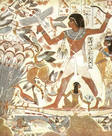 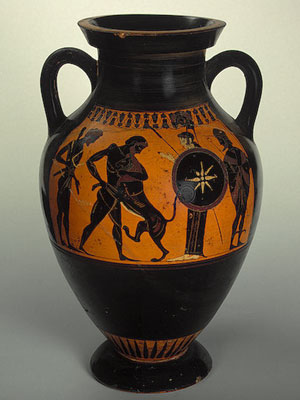 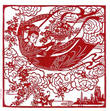 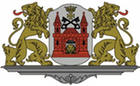 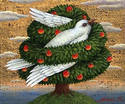 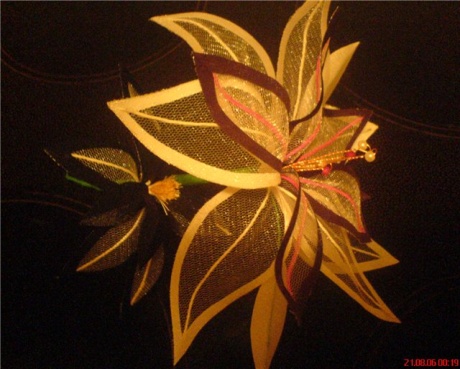 